Решение № 49 от 25 апреля 2017 г. О рассмотрении депутатского запроса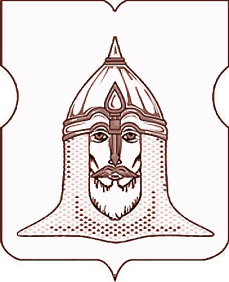 СОВЕТ ДЕПУТАТОВМУНИЦИПАЛЬНОГО ОКРУГА ГОЛОВИНСКИЙРЕШЕНИЕ 25 апреля 2017 года № 49
О рассмотрении депутатского запросаСогласно пункту 7 статьи 2, статье 6 Закона города Москвы от 25 ноября 2009 года № 9 «О гарантиях осуществления полномочий лиц, замещающих муниципальные должности в городе Москве», пункту 7 статьи 21, статье 25 Устава муниципального округа Головинский, принимая во внимание информацию депутата Совета депутатов муниципального округа Головинский Галкиной И.А.Советом депутатов принято решение1. Рассмотреть депутатский запрос (приложение) по вопросублагоустройства особо охраняемой природной территории (ООПТ) на Кронштадтском бульваре между остановками «Нарвская улица, 2. Университет Гражданской Авиации» и «Улица Лавочкина».
2. Одобрить в целом текст депутатского запроса.
3. Администрации муниципального округа Головинский:3.1. Обеспечить направление депутатского запроса в адрес:- Мэра Москвы;- Головинской межрайонной прокуратуры.3.2. Разместить настоящее решение в газете «Наше Головино» и на официальном сайте органов местного самоуправления муниципального округа Головинский www.nashe-golovino.ru.4. Депутату Совета депутатов муниципального округа Головинский Галкиной И.А. при получении ответа на депутатский запрос, проинформировать депутатов на заседании Совета депутатов муниципального округа Головинский.
5. Настоящее решение вступает в силу со дня его принятия.
6. Контроль исполнения настоящего решения возложить на главу муниципального округа Головинский Архипцову Н.В., председателя Регламентной Комиссии – депутата Сердцева А.И. Главамуниципального округа Головинский                                                     Н.В. АрхипцоваПриложение к решению Советадепутатов муниципального округаГоловинскийот 25 мапреля 2017 года № 49МЭРу города Москвы                      125032, г. Москва, ул. Тверская, д. 13.В  Головинскую межрайоннуюпрокуратуру г. Москвы 125167, Москва, Ленинградский пр-т, 45,корп 3 От:  Депутата СД МО ГоловинскийГалкиной Ирины Анатольевны       125565, ул. Флотская, д.1Депутатский запрос.В Головинском районе САО города Москвы, на Кронштадскоим бульваре между остановками «Нарвская улица, Университет Гражданской Авиации» и «Улица Лавочкина» под ЛЭП, на сформированной в установленных границах (стр. 433 и 455 Книги 2 Ген. Плана Москвы до 2035г.) природной и озелененной территории (ПиОТ), не известными лицами устроена свалка строительного мусора.В результате ПиОТ превратилась в свалку строительных отходов без ограждений: битый кирпич, части бетонных плит, куски арматуры, доски с гвоздями и без, части металлических ограждений, глубокие ямы и кучи мусора, незаконная асфальтированная парковка и т.д.Это не только наносит вред окружающей среде, но и представляет реальную угрозу жизни и здоровью прохожих.К сожалению, онлайн обращение 12.04.2017г. депутата СД МО Головинский к Мэру Москвы по этому вопросу, привело к обратному эффекту, т.к. горы мусора не уменьшились, а увеличились, а работы по их закапыванию на ПиОТ стали проводиться уже и днем.Так 20.04.2017г. около часа дня нарядом полиции (л-т Еременко Н. В. жетон №019287) был задержан водитель грейдера (гос. №21-22 АУ 77) производившего закапывание мусора.Считаем использование природной и озелененной территории на Кронштадтском бульваре г. Москвы в качестве полигона для захоронения строительных отходов экологическим преступлением, существенно ухудшающим среду обитания жителей Головинского района и представляющим реальную угрозу их жизни и здоровью.Обращаем Ваше внимание на то, что управой Головинского района города Москвы направлялись обращения в Инспекцию по контролю за благоустройством городских территорий с просьбой принять меры воздействия к лицам, допустившим создание свалки и загрязнение вышеуказанной территории, однако своевременных должных мер предпринято не было. ПРОСИМ в части касающейся:Прекратить использование природной и озелененной территории на Кронштадтском бульваре г. Москвы под ЛЭП между остановками «Нарвская улица, Университет Гражданской Авиации» и «Улица Лавочкина» в качестве полигона для захоронения строительных отходов.Вывести строительный мусор и провести благоустройство территории.Провести прокурорский надзор за выполнением законодательства при использовании природной и озелененной территории на Кронштадтском бульваре г. Москвы под ЛЭП между остановками «Нарвская улица, Университет Гражданской Авиации» и «Улица Лавочкина» в качестве полигона для захоронения строительных отходов и принять меры прокурорского реагирования.Взять решение вопроса под личный контроль.По поручению СД МО Головинский (решение от 25.04.2017г. №      ).С уважением.Депутат СД МО Головинский                                                                 /И.А. Галкина/«      » апреля 2017г.Приложения: 1. Копия онлайн обращения к Мэру Москвы, от 12.04.2017г., на 1 л.2. Копия заявления в ОВД Головинский, на 1 л.                        3. Копия КУСП от 20.04.2017г., на 1 л.